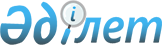 О внесении изменений в приказ Заместителя Премьер-Министра Республики Казахстан - Министра сельского хозяйства Республики Казахстан от 20 июля 2016 года № 319 "Об утверждении Правил об охране, сносе или перезакладке (переносе) геодезических пунктов" и признании утратившими силу структурных элементов некоторых приказов Министерства национальной экономики Республики Казахстан и Министерства сельского хозяйства Республики Казахстан
					
			Утративший силу
			
			
		
					Приказ Министра цифрового развития, инноваций и аэрокосмической промышленности Республики Казахстан от 2 апреля 2020 года № 122/НҚ. Зарегистрирован в Министерстве юстиции Республики Казахстан 9 апреля 2020 года № 20353. Утратил силу приказом Министра цифрового развития, инноваций и аэрокосмической промышленности Республики Казахстан от 13 марта 2023 года № 90/НҚ.
      Сноска. Утратил силу приказом Министра цифрового развития, инноваций и аэрокосмической промышленности РК от 13.03.2023 № 90/НҚ (вводится в действие по истечении десяти календарных дней после дня его первого официального опубликования).
      ПРИКАЗЫВАЮ:
      1. Внести в приказ Заместителя Премьер-Министра Республики Казахстан – Министра сельского хозяйства Республики Казахстан от 20 июля 2016 года № 319 "Об утверждении Правил об охране, сносе или перезакладке (переносе) геодезических пунктов" (зарегистрирован в Реестре государственной регистрации нормативных правовых актов № 14172, опубликован 21 сентября 2016 года в информационно-правовой системе "Әділет") следующие изменения:
      преамбулу изложить в следующей редакции:
      "В соответствии с пунктом 5 статьи 16 Закона Республики Казахстан от 3 июля 2002 года "О геодезии и картографии" и подпунктом 1) статьи 10 Закона Республики Казахстан от 15 апреля 2013 года "О государственных услугах" ПРИКАЗЫВАЮ:";
      Правила об охране, сносе или перезакладке (переносе) геодезических пунктов, утвержденные указанным приказом, изложить в новой редакции согласно приложению 1 к настоящему приказу.
      2. Признать утратившими силу структурные элементы некоторых приказов Министерства национальной экономики Республики Казахстан и Министерства сельского хозяйства Республики Казахстан согласно приложению 2 к настоящему приказу.
      3. Комитету геодезии и картографии Министерства цифрового развития, инноваций и аэрокосмической промышленности Республики Казахстан в установленном законодательством порядке обеспечить:
      1) государственную регистрацию настоящего приказа в Министерстве юстиции Республики Казахстан;
      2) размещение настоящего приказа на интернет-ресурсе Министерства цифрового развития, инноваций и аэрокосмической промышленности Республики Казахстан;
      3) в течение 10 (десяти) рабочих дней после государственной регистрации настоящего приказа представление в Юридический департамент Министерства цифрового развития, инноваций и аэрокосмической промышленности Республики Казахстан сведений об исполнении мероприятий, предусмотренных подпунктами 1) и 2) настоящего пункта.
      4. Контроль за исполнением настоящего приказа возложить на курирующего вице-министра цифрового развития, инноваций и аэрокосмической промышленности Республики Казахстан.
      5. Настоящий приказ вводится в действие по истечении десяти календарных дней после дня его первого официального опубликования. Правила об охране, сносе или перезакладке (переносе) геодезических пунктов Глава 1. Общие положения
      1. Настоящие Правила об охране, сносе или перезакладке (переносе) геодезических пунктов (далее – Правила) разработаны в соответствии с пунктом 5 статьи 16 Закона Республики Казахстан от 3 июля 2002 года "О геодезии и картографии" (далее – Закон) и подпунктом 1) статьи 10 Закона Республики Казахстан от 15 апреля 2013 года "О государственных услугах" (далее – Закон о государственных услугах) и определяют порядок обеспечения охраны и оказания государственной услуги выдачи разрешений на снос или перезакладку (перенос) геодезических пунктов.
      2. В настоящих Правилах используются следующие основные понятия:
      1) геодезический пункт – пункт геодезической сети, отмеченный на местности заложенным в землю (или в сооружениях на земле) центром и возведенным над ним сооружением (знаком);
      2) электронная цифровая подпись (далее – ЭЦП) – набор электронных цифровых символов, созданный средствами электронной цифровой подписи и подтверждающий достоверность электронного документа, его принадлежность и неизменность содержания. Глава 2. Охрана геодезических пунктов
      3. Геодезические пункты (астрономо-геодезические, геодезические, нивелирные и гравиметрические пункты, наземные знаки и центры этих пунктов) государственной геодезической сети, а также пункты специальных геодезических сетей (центры, контрольные марки, наружные знаки, ориентирные пункты) являются государственной собственностью и находятся под охраной государства.
      4. Учет геодезических пунктов и контроль за обеспечением их сохранности осуществляет Комитет геодезии и картографии Министерства цифрового развития, инноваций и аэрокосмической промышленности Республики Казахстан (далее – услугодатель).
      5. Геодезический пункт состоит из центра, наружного знака и внешнего оформления в виде канавы или вала, являющейся границей геодезического знака. В случае отсутствия внешнего оформления геодезического пункта, основание наружного знака являются его границей.
      Для геодезических пунктов, специальные центры которых заложены в стены зданий и других сооружений, границы пунктов и охранные зоны не устанавливаются.
      В этом случае охране подлежит стенная марка или стенной репер.
      6. Земельный участок, на котором расположен геодезический пункт, граница геодезического знака и полоса земли шириной 1 метр вдоль их являются охранной зоной геодезических пунктов.
      7. Собственники и землепользователи земельных участков, на территории которых размещены геодезические пункты, обязаны сообщать услугодателю обо всех случаях повреждения или уничтожения геодезических пунктов и предоставлять возможность подъезда (подхода) к геодезическим пунктам при проведении геодезических и картографических работ, согласно подпунктам 1) и 2) пункта 3 статьи 16 Закона.
      8. При проведении геодезических и картографических работ для топографических съемок плотность геодезических пунктов в геодезической и нивелирной сети составляет:
      на территориях вне населенных пунктов в масштабе 1:25000 и 1:10000 – 1 геодезический пункт на 50-60 квадратных километра;
      на территориях населенных пунктов (городов, поселков и сельских населенных пунктов) в масштабе 1:2000 и крупнее – 1 геодезический пункт на 5-15 квадратных километра.
      9. В случаях поступления информации о повреждении или уничтожении геодезических пунктов, услугодатель составляет акт о повреждении (уничтожении) геодезического пункта по форме, согласно приложению 1 к настоящим Правилам. Глава 3. Порядок сноса или перезакладки (перенос) геодезических пунктов
      10. Снос или перезакладка (перенос) геодезических пунктов (далее – разрешение) проводится только с разрешения услугодателя.
      Выдача разрешения на снос или перезакладку (перенос) геодезических пунктов является государственной услугой (далее – государственная услуга).
      Перечень основных требований к оказанию государственной услуги, включающий характеристики процесса, форму, содержание и результат оказания, а также иные сведения с учетом особенностей предоставления государственной услуги изложены в стандарте государственной услуги, согласно приложению 2 к настоящим Правилам.
      11. Физические и юридические лица (далее – услугополучатели) подают услугодателю заявление на снос или перезакладку (перенос) геодезических пунктов (далее – заявление) в электронной форме через веб-портал "электронного правительства" www.egov.kz (далее – портал) по форме, согласно приложению 3 к настоящим Правилам.
      12. Услугодатель в день поступления заявления осуществляет их прием, регистрацию и отправляет работнику ответственного структурного подразделения услугодателя (далее – работник услугодателя) на исполнение.
      При обращении услугополучателя после окончания рабочего времени, в выходные и праздничные дни согласно трудовому законодательству Республики Казахстан, прием заявлений и выдача результатов оказания государственной услуги осуществляется следующим рабочим днем.
      Сведения о документах, удостоверяющих личность, о регистрации (перерегистрации) юридического лица, регистрации индивидуального предпринимателя, либо о начале деятельности в качестве индивидуального предпринимателя услугодатель получает из соответствующих государственных информационных систем, через шлюз "электронного правительства".
      13. При сдаче услугополучателем заявления через портал в "личный кабинет" направляется статус о принятии заявления на оказание государственной услуги, а также уведомление с указанием даты и времени получения результата оказания государственной услуги.
      14. Работник услугодателя в течение одного рабочего дня с момента регистрации заявления подготавливает и направляет, подписанный ЭЦП руководителя услугодателя, запрос о возможности или невозможности сноса или перезакладки (переноса) геодезического пункта в подведомственное предприятие, осуществляющее производство топографо-геодезических и картографических работ (далее – подведомственное предприятие) для проведения обследования.
      15. Подведомственное предприятие в течение шести рабочих дней проводит обследование, которое включает определение перспективы развития и обновления существующей геодезической сети, а также определение плотности геодезических пунктов, согласно пункту 8 настоящих Правил, с выездом на место расположения геодезического пункта.
      По итогам обследования подведомственное предприятие в течение одного рабочего дня направляет услугодателю положительное либо отрицательное заключение о возможности или невозможности сноса или перезакладки (переноса) геодезического пункта исходя из плотности геодезических пунктов, перспектив развития и обновления существующей геодезической сети.
      16. При положительном заключении работник услугодателя в течение одного рабочего дня выдает в форме электронного документа, подписанного ЭЦП руководителя услугодателя, разрешение по форме, согласно приложению 4 к настоящим Правилам.
      При отрицательном заключении работник услугодателя в сроки, указанные в части первой настоящего пункта, направляет услугополучателю мотивированный отказ в выдаче разрешения по форме, согласно приложению 5 к настоящим Правилам.
      17. Основаниями для отказа в оказании государственной услуги при получении разрешения являются:
      1) отсутствие плотности геодезических пунктов, перспектив развития и обновления существующей геодезической сети;
      2) установление недостоверности документов, представленных услугополучателем для получения государственной услуги, и (или) данных (сведений), содержащихся в них.
      18. Услугодатель обеспечивает внесение данных о стадии оказания государственной услуги в информационную систему мониторинга оказания государственных услуг.
      При оказании государственной услуги посредством государственной информационной системы разрешений и уведомлений данные о стадии оказания государственной услуги поступают в автоматическом режиме в информационную систему мониторинга оказания государственных услуг. Глава 4. Порядок обжалования решений, действий (бездействий) услугодателя и (или) его должностных лиц, по вопросам оказания государственных услуг
      19. Жалоба на решение, действий (бездействия) услугодателя по вопросам оказания государственных услуг может быть подана на имя руководителя услугодателя, в вышестоящий государственный орган и в уполномоченный орган по оценке и контролю за качеством оказания государственных услуг, в соответствии с законодательством Республики Казахстан.
      Жалоба услугополучателя, поступившая в адрес услугодателя и в вышестоящий государственный орган в соответствии с пунктом 2 статьи 25 Закона о государственных услугах, подлежит рассмотрению в течение пяти рабочих дней со дня ее регистрации.
      Жалоба услугополучателя, поступившая в адрес уполномоченного органа по оценке и контролю за качеством оказания государственных услуг, подлежит рассмотрению в течение пятнадцати рабочих дней со дня ее регистрации.
      В случаях несогласия с результатам оказания государственной услуги услугополучатель обращается в суд в установленном законодательством Республики Казахстан порядке.                    Акт о повреждении (уничтожении) геодезического пункта
      "__" _______ 20__года
      __________________________________________________________________________(наименование населенного пункта, почтовый адрес)
      Мы, нижеподписавшиеся ____________________________________________________(фамилия, имя, отчество (при его наличии),
      должность, ________________________________________________________________составивших акт, наименование юридического лица)
      ____________________________________________________________________________________________________________________________________________________составили настоящий акт о повреждении (уничтожении) геодезического пункта__________________________________________________________________________(наименование или номер геодезического пункта)
      ____________________________________________________________расположенного____________________________________________________________________________________________________________________________________________________(в соответствии с актом сдачи геодезического пункта для наблюдения за сохранностью)принятого для соблюдения за сохранностью по акту "__" _____ 20 __ года.
      При осмотре обнаружено ____________________________________________________(указать состояние центра, наружного знака,
      __________________________________________________________________________ориентирных пунктов и внешнего оформления, причины, повлекшие__________________________________________________________________________повреждение или уничтожение геодезического пункта, а также виновных лиц)______________________________________________________________________________________________________________________________________________________________________________________________________________________________(фамилия, имя, отчество (при его наличии) (подпись)__________________________________________________________________________(фамилия, имя, отчество (при его наличии) (подпись)__________________________________________________________________________(фамилия, имя, отчество (при его наличии)                         (подпись)                                Заявление на снос или перезакладку
                               (перенос) геодезических пунктов
      Прошу выдать разрешение на снос или перезакладку (перенос) геодезического пункта находящегося на территории: ________________________________________________(область, район, населенный пункт)
      Наименование или номер геодезического пункта ________________________________Причина заявления на снос или перезакладку (перенос) геодезического пункта:__________________________________________________________________________(указать причину)
      Согласен(-на) на использование сведений, составляющих охраняемую законом тайну, содержащихся в информационных системах.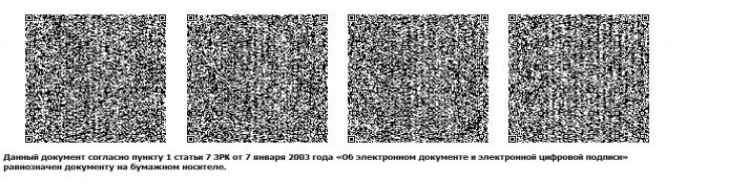                                 Разрешение на снос или перезакладку
                               (перенос) геодезических пунктов
      Фамилия, имя, отчество (при его наличии) физического лица либо полное наименование юридического  лица _________________________________________________Место расположение геодезического пункта _________________________________________________________________________________________________________________________                               (область, район, населенный пункт)
      Заключение _______________________________________________________________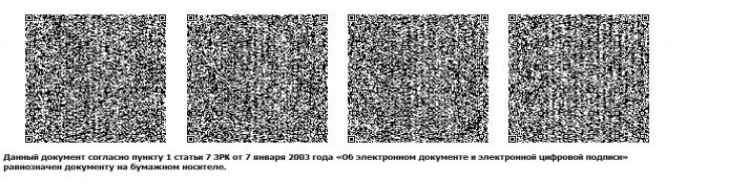                                 Мотивированный отказ
      Комитет геодезии и картографии Министерства цифрового развития, инноваций и аэрокосмической промышленности Республики Казахстан рассмотрев Ваше заявление № _________ от "___" _____ 20__ года, отказывает в выдаче разрешения на снос или перезакладку (перенос) геодезических пунктов по следующей причине:                                [Причина мотивированного отказа]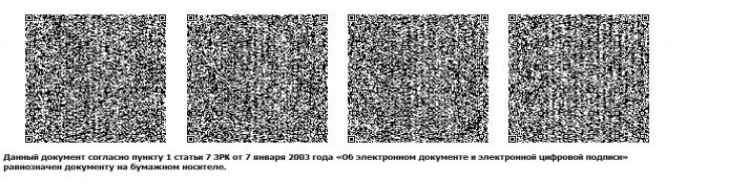  Перечень структурных элементов некоторых приказов Министерства национальной экономики Республики Казахстан и Министерства сельского хозяйства Республики Казахстан, признанных утратившими силу
      1. Подпункт 2) пункта 1 приказа и.о. Министра национальной экономики Республики Казахстан от 27 марта 2015 года № 272 "Об утверждении стандартов государственных услуг в сфере земельных отношений, геодезии и картографии" (зарегистрирован в Реестре государственной регистрации нормативных правовых актов за № 11050, опубликован в информационно-правовой системе "Әділет" 4 июня 2015 года).
      2. Подпункт 2) пункта 1 приказа Министра национальной экономики Республики Казахстан от 24 апреля 2015 года № 357 "Об утверждении регламентов государственных услуг в сфере геодезии и картографии" (зарегистрирован в Реестре государственной регистрации нормативных правовых актов за № 11262, опубликован в информационно-правовой системе "Әділет" 19 июня 2015 года).
      3. Абзацы шестьдесят первый, шестьдесят второй, шестьдесят третий, шестьдесят четвертый, шестьдесят пятый, шестьдесят шестой, шестьдесят седьмой, шестьдесят восьмой, шестьдесят девятый, семидесятый, семьдесят первый, семьдесят второй, семьдесят третий, семьдесят четвертый, семьдесят пятый, семьдесят шестой, семьдесят седьмой, семьдесят восьмой, семьдесят девятый, восемидесятый, восемьдесят первый, восемьдесят второй, восемьдесят третий, восемьдесят четвертый, восемьдесят пятый, восемьдесят шестой, восемьдесят седьмой, восемьдесят восьмой, восемьдесят девятый, девяностый, девяносто первый, девяносто второй, девяносто третий, девяносто четвертый, девяносто пятый, девяносто шестой, девяносто седьмой, девяносто восьмой, девяносто девятый, сотый, сто первый, сто второй, сто третий, сто четвертый, сто пятый, сто шестой, сто седьмой, сто восьмой, сто девятый, сто десятый, сто одиннадцатый, сто двенадцатый, сто тринадцатый, сто четырнадцатый, сто пятнадцатый, сто шестнадцатый, сто семнадцатый, сто восемнадцатый, сто девятнадцатый пункта 1 приказа Министра национальной экономики Республики Казахстан от 13 ноября 2015 года № 693 "О внесении изменений в приказ Министра национальной экономики Республики Казахстан от 24 апреля 2015 года № 357 "Об утверждении регламентов государственных услуг в сфере геодезии и картографии" (зарегистрирован в Реестре государственной регистрации нормативных правовых актов за № 12380, опубликован 21 декабря 2015 года в информационно-правовой системе "Әділет").
      4. Абзацы двенадцатый, тринадцатый, четырнадцатый, пятьнадцатый, шестнадцатый, семьнадцатый, восемнадцатый девятнадцатый, двадцатый, двадцать первый, двадцать второй, двадцать третий, двадцать четвертый, двадцать пятый, двадцать шестой, двадцать седьмой, двадцать восьмой пункта 3 Перечня приказов Министерства национальной экономики Республики Казахстан, в которые вносятся изменения и дополнения, утвержденного приказом Заместителя Премьер-Министра Республики Казахстан - Министра сельского хозяйства Республики Казахстан от 20 июля 2016 года № 318 "О внесении изменений и дополнений в некоторые приказы Министерства национальной экономики Республики Казахстан" (зарегистрирован в Реестре государственной регистрации нормативных правовых актов за № 14171, опубликован в информационно-правовой системе "Әділет" 21 сентября 2016 года).
      5. Абзацы семидесятый, семьдесят первый, семьдесят второй, семьдесят третий, семьдесят четвертый, семьдесят пятый, семьдесят шестой, семьдесят седьмой, семьдесят восьмой, семьдесят девятый, восемидесятый, восемьдесят первый, восемьдесят второй, восемьдесят третий, восемьдесят четвертый, восемьдесят пятый, восемьдесят шестой, восемьдесят седьмой, восемьдесят восьмой, восемьдесят девятый, девяностый, девяносто первый, девяносто второй, девяносто третий, девяносто четвертый, девяносто пятый, девяносто шестой, девяносто седьмой, девяносто восьмой, девяносто девятый, сотый, сто первый, сто второй, сто третий, сто четвертый, сто пятый, сто шестой, сто седьмой, сто восьмой, сто девятый, сто десятый, сто одиннадцатый, сто двенадцатый, сто тринадцатый, сто четырнадцатый, сто пятнадцатый, сто шестнадцатый, сто семнадцатый, сто восемнадцатый, сто девятнадцатый, сто двадцать первый, сто двадцать второй, сто двадцать третий, сто двадцать четвертый, сто двадцать пятый, сто двадцать шестой пункта 1 приказа Заместителя Премьер-Министра Республики Казахстан - Министра сельского хозяйства Республики Казахстан от 9 ноября 2016 года № 468 "О внесении изменений в приказ Министра национальной экономики Республики Казахстан от 24 апреля 2015 года № 357 "Об утверждении регламентов государственных услуг в сфере геодезии и картографии" (зарегистрирован в Реестре государственной регистрации нормативных правовых актов за № 14512, опубликован в Эталонном контрольном банке нормативных правовых актов Республики Казахстан 16 января 2017 года).
      6. Абзац седьмой пункта 1 приказа Заместителя Премьер-Министра Республики Казахстан - Министра сельского хозяйства Республики Казахстан от 30 января 2019 года № 40 "О внесении изменений в приказ исполняющего обязанности Министра национальной экономики Республики Казахстан от 27 марта 2015 года № 272 "Об утверждении стандартов государственных услуг в сфере земельных отношений, геодезии и картографии" (зарегистрирован в Реестре государственной регистрации нормативных правовых актов за № 18268, опубликован в Эталонном контрольном банке нормативных правовых актов Республики Казахстан 21 февраля 2019 года).
      7. Абзац второй пункта 1 приказа Министра сельского хозяйства Республики Казахстан от 17 апреля 2019 года № 154 "О внесении изменений в приказ Министра национальной экономики Республики Казахстан от 24 апреля 2015 года № 357 "Об утверждении регламентов государственных услуг в сфере геодезии и картографии" (зарегистрирован в Реестре государственной регистрации нормативных правовых актов за № 18557, опубликован 22 апреля 2019 года в информационно-правовой системе "Әділет").
					© 2012. РГП на ПХВ «Институт законодательства и правовой информации Республики Казахстан» Министерства юстиции Республики Казахстан
				
      Министр цифрового развития, инноваций иаэрокосмической промышленностиРеспублики Казахстан

А. Жумагалиев
Приложение 1 к приказу
Министра цифрового развития,
инноваций и аэрокосмической
промышленности
Республики Казахстан
от 2 апреля 2020 года № 122/НҚУтверждены приказом
Заместителя Премьер-Министра
Республики Казахстан – 
Министра сельского хозяйства
Республики Казахстан
от 20 июля 2016 года № 319Приложение 1 к Правилам об
охране, сносе или перезакладке
(переносе) геодезических
пунктовФормаПриложение 2 к Правилам об
охране, сносе или перезакладке
(переносе) геодезических
пунктовФорма
Стандарт государственной услуги "Выдача разрешения на снос или перезакладку (перенос) геодезических пунктов"
Стандарт государственной услуги "Выдача разрешения на снос или перезакладку (перенос) геодезических пунктов"
Стандарт государственной услуги "Выдача разрешения на снос или перезакладку (перенос) геодезических пунктов"
1
Наименование услугодателя 
Комитет геодезии и картографии Министерства цифрового развития, инноваций и аэрокосмической промышленности Республики Казахстан (далее – услугодатель)
2
Способы предоставления государственной услуги 
Прием заявления и выдача результата оказания государственной услуги осуществляются через веб-портал "электронного правительства" www.egov.kz (далее – портал)
3
Срок оказания государственной услуги 
9 (девять) рабочих дней
4
Форма оказания 
Электронная (частично автоматизированная)
5
Результат оказания государственной услуги 
Разрешение на снос или перезакладку (перенос) геодезических пунктов либо мотивированный ответ об отказе в оказании государственной услуги.
Форма предоставления результата оказания государственной услуги: электронная.
6
Размер оплаты
Государственная услуга оказывается бесплатно физическим и юридическим лицам (далее – услугополучатель)
7
График работы 
1) портала круглосуточно, за исключением технических перерывов в связи с проведением ремонтных работ (при обращении услугополучателя после окончания рабочего времени, в выходные и праздничные дни согласно трудовому законодательству Республики Казахстан и статьи 5 Закона Республики Казахстан от 13 декабря 2001 года "О праздниках в Республике Казахстан" (далее – Закон о праздниках), прием заявления и выдача результата оказания государственной услуги осуществляется следующим рабочим днем).
2) услугодателя с понедельника по пятницу с 9.00 до 18.30, часов с перерывом на обед с 13.00 до 14.30 часов, за исключением выходных и праздничных дней, согласно трудовому законодательству Республики Казахстан и статьи 5 Закона о праздниках.
Адреса мест оказания государственной услуги размещены на:
1) интернет-ресурсе Министерства цифрового развития, инноваций и аэрокосмической промышленности Республики Казахстан: www.gov.kz/memleket/entities/mdai;
2) на портале.
8
Перечень документов 
Заявление на снос или перезакладку (перенос) геодезических пунктов в форме электронного документа
9
Основания для отказа в оказании государственной услуги, установленные законодательством Республики Казахстан 
1) отсутствие плотности геодезических пунктов, перспектив развития и обновления существующей геодезической сети;
2) установление недостоверности документов, представленных услугополучателем для получения государственной услуги, и (или) данных (сведений), содержащихся в них.
10
Иные требования с учетом особенностей оказания государственной услуги, в том числе оказываемой в электронной форме 
Услугополучатель получает государственную услугу в электронной форме через портал при условии наличия электронной цифровой подписи.
Услугополучатель получает информацию о порядке и статусе оказания государственной услуги в режиме удаленного доступа посредством "личного кабинета" портала, а также единого контакт-центра.
Единый контакт-центр: 1414, 8 800 080 7777.Приложение 3 к Правилам об
охране, сносе или перезакладке
(переносе) геодезических
пунктовФормаВ Комитет геодезии и
картографии Министерства
цифрового развития, инноваций
и аэрокосмической
промышленности Республики
Казахстан
от _________________________
фамилия, имя, отчество
(при его наличии))
____________________________
физического лица либо полное
наименование юридического
лицаНомер _________
"___" ______20___ годаПриложение 4 к Правилам
об охране, сносе или
перезакладке (переносе)
геодезических пунктовФорма
Қазақстан Республикасы Цифрлық даму, инновациялар және аэроғарыш өнеркәсібі министрлiгiнiң Геодезия және картография комитеті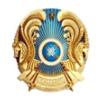 
Комитет геодезии и картографии Министерства цифрового развития, инноваций и аэрокосмической промышленности Республики Казахстан Номер _________
"___" ______20___ годаПриложение 5 к Правилам об
охране, сносе или перезакладке
(переносе) геодезических
пунктовФорма
Қазақстан Республикасы Цифрлық даму, инновациялар және аэроғарыш өнеркәсібі министрлiгiнiң Геодезия және картография комитеті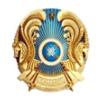 
Комитет геодезии и картографии Министерства цифрового развития, инноваций и аэрокосмической промышленности Республики Казахстан Фамилия, имя, отчество (при его
наличии) физического лица либо
полное наименование
юридического лица
____________________________Номер _________
"___" ______20___ года[Должность подписывающего]
[Фамилия, имя, отчество
(при его наличии)
подписывающего]Приложение 2 к приказу
Министра цифрового развития,
инноваций и аэрокосмической
промышленности Республики
Казахстан
от 2 апреля 2020 года № 122/НҚ